Welcome back to the Autumn Term. 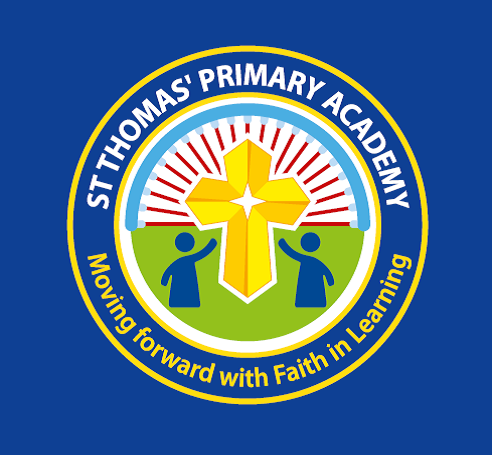 Apologies for the brief newsletter – but due to staff illness we have been unable produce a more in depth newsletter. Celebration Assembly This will be next Tuesday 12th September, all parents will be notified by their child’s class teacher, if their child is receiving a Learner of the Week award.After School Clubs These will start week commencing 18th September and more details will be sent out next week.Friends of St Thomas’ Thank you to all who have already responded.  Mrs Sherwood will be leading a face-to-face presentation about what this voluntary role involves at 9.15am on Friday in the school bungalow alternatively there will be a Zoom presentation at 6pm on Monday 18/9/23. School WebsiteLast year we launched our new school website, please refer to it for key dates, events in school, term times and much more! You can find it clicking on the following linkhttps://www.stthomas-kilnhurst.co.uk/Next Weeks Menu Please see attached next weeks dinner menu.